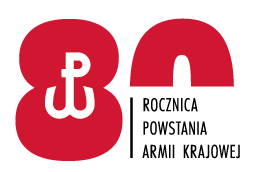 Zgierz, dn. 08.08.2022 r.31 WOJSKOWY ODDZIAŁ GOSPODARCZYUL. KONSTANTYNOWSKA 8595-100 ZGIERZ								       DO WYKONAWCÓW Dotyczy: zawiadomienie o wniesieniu odwołania na postanowienia SWZ 
(znak sprawy: 73/ZP/22).Na podstawie art. 524 ustawy z dnia 11 września  2019 r. – Prawo zamówień publicznych, zwanej dalej ustawą Pzp, Zamawiający – 31. Wojskowy Oddział Gospodarczy w Zgierzu zawiadamia o wniesieniu w dniu 08.08.2022 r. odwołania, w postępowaniu o udzielenie zamówienia publicznego pn. USŁUGĘ UTRZYMANIA CZYSTOŚCI NA TERENIE KOMPLEKSÓW WOJSKOWYCH, nr sprawy: 73/ZP/22, którego kopia stanowi załącznik do niniejszego zawiadomienia. Zgodnie z art. 525 ust. 1 ustawy Pzp, Zamawiający informuje, iż każdy Wykonawca może zgłosić przystąpienie do postepowania odwoławczego w terminie 3 dni od dnia otrzymania kopii odwołania, wskazując stronę, do której przystępuje i interes 
w uzyskaniu rozstrzygnięcia na korzyść strony, do której przystępuje. Zgłoszenie przystąpienia doręcza się Prezesowi Izby, a jego kopię przesyła się Zamawiającemu oraz Wykonawcy wnoszącemu odwołanie. Do zgłoszenia przystąpienia dołącza się dowód przesłania kopii zgłoszenia przystąpienia Zamawiającemu oraz Wykonawcy wnoszącemu odwołanie. Załącznik nr 1 - odwołanieKOMENDANT                                                                               płk Jacek BIRUŚA.Majewska/SZP/ 261 442 10008.08.2022 r.T 2712 B5